МКОУ «Тиличикская средняя школа»  с.ТиличикиОтчёт о проведении классного часа Дата проведения: 14.11. 2019 г.Класс: 3 аФ.И.О. учителя: Светлана Анатольевна Асанова высшей квалификационной категорииМесто проведения: МКОУ «ТСШ» с.Тиличики, Камчатский крайНазвание мероприятия: «Золотая осень»Цель урока: ознакомить учащихся с изменениями в природе с наступлением осени. Задачи:-дать основные понятия о перелётных птицах;    -привить бережное отношение к окружающей среде;  -развить стремление к знаниям;                                     Ход урока:Учитель:   Пришла осень. С каждым днем становится холоднее. Солнце светит, но не греет. За день земля не успевает нагреваться. Дни становятся короче, а ночи длиннее. Листья на деревьях желтеют и опадают. Не слышно пения птиц. Высохла трава. Увяли цветы.  Небо часто покрывается темными тучами. Дует резкий, пронизывающий ветер. Собран урожай в садах и огородах. Все напоминает о том, что пришла осень.                                                              ЗаданияНазови автора стихотворения: Унылая пора! Очей очарованье! Приятна мне твоя прощальная краса — Люблю я пышное природы увяданье, В багрец и в золото одетые леса…                                          (А.С.Пушкин)Отгадай загадку. Рыжий Егорка Упал на озеркоПродолжи пословицу   Поздней осенью одна ягода, да и то, …….горькая рябинаНаступила осень и все чаще можно наблюдать, как некоторые виды птиц собираются в стаи и улетают в теплые края. Такие птицы, которые каждый год перемещаются из мест гнездования в область зимовок и возвращаются обратно, называются ПЕРЕЛЕТНЫМИ. Они составляют более трети от общего числа птиц.Отгадай названия птицОтгадай названия ягод и грибов.Поиграем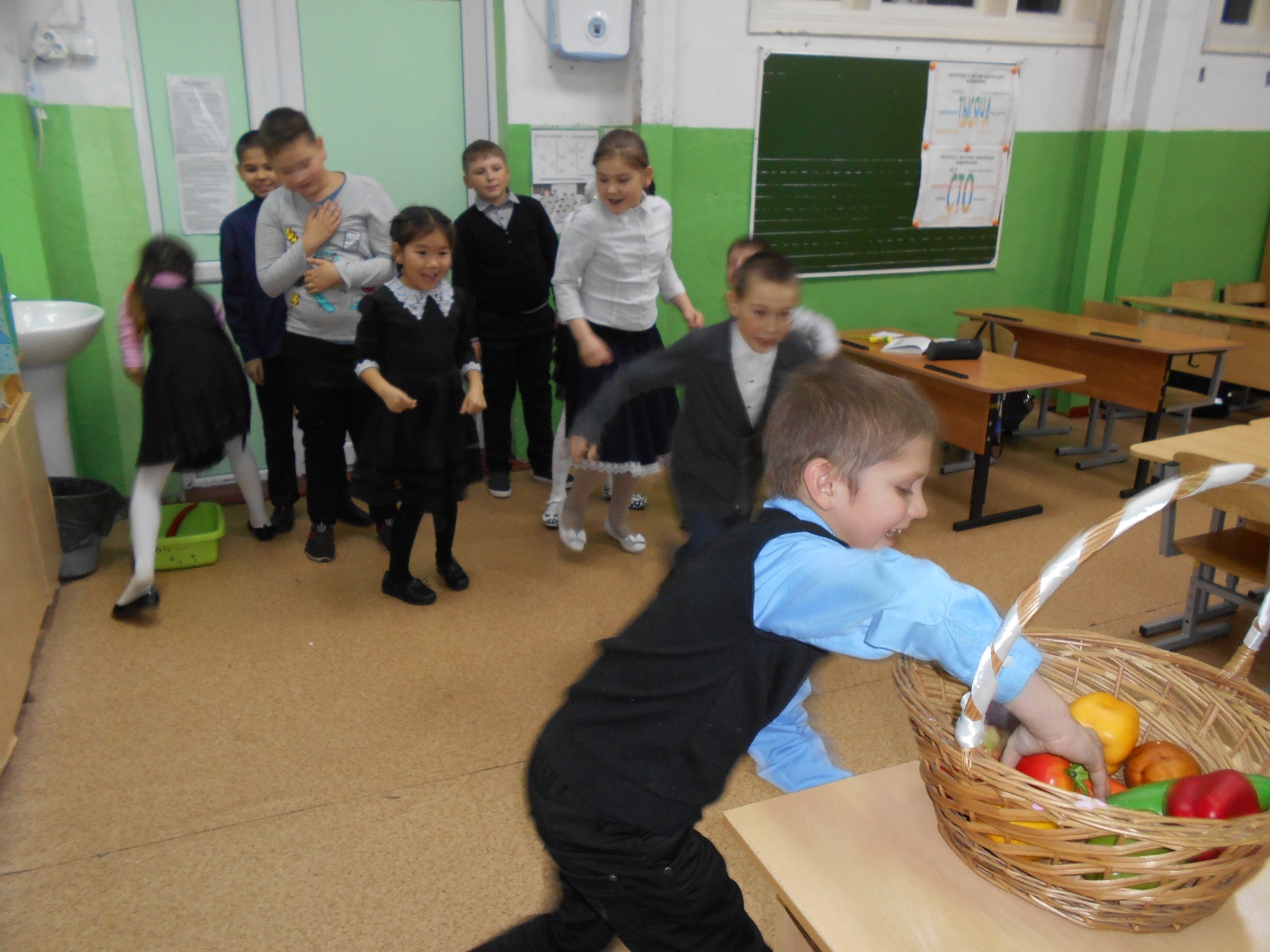 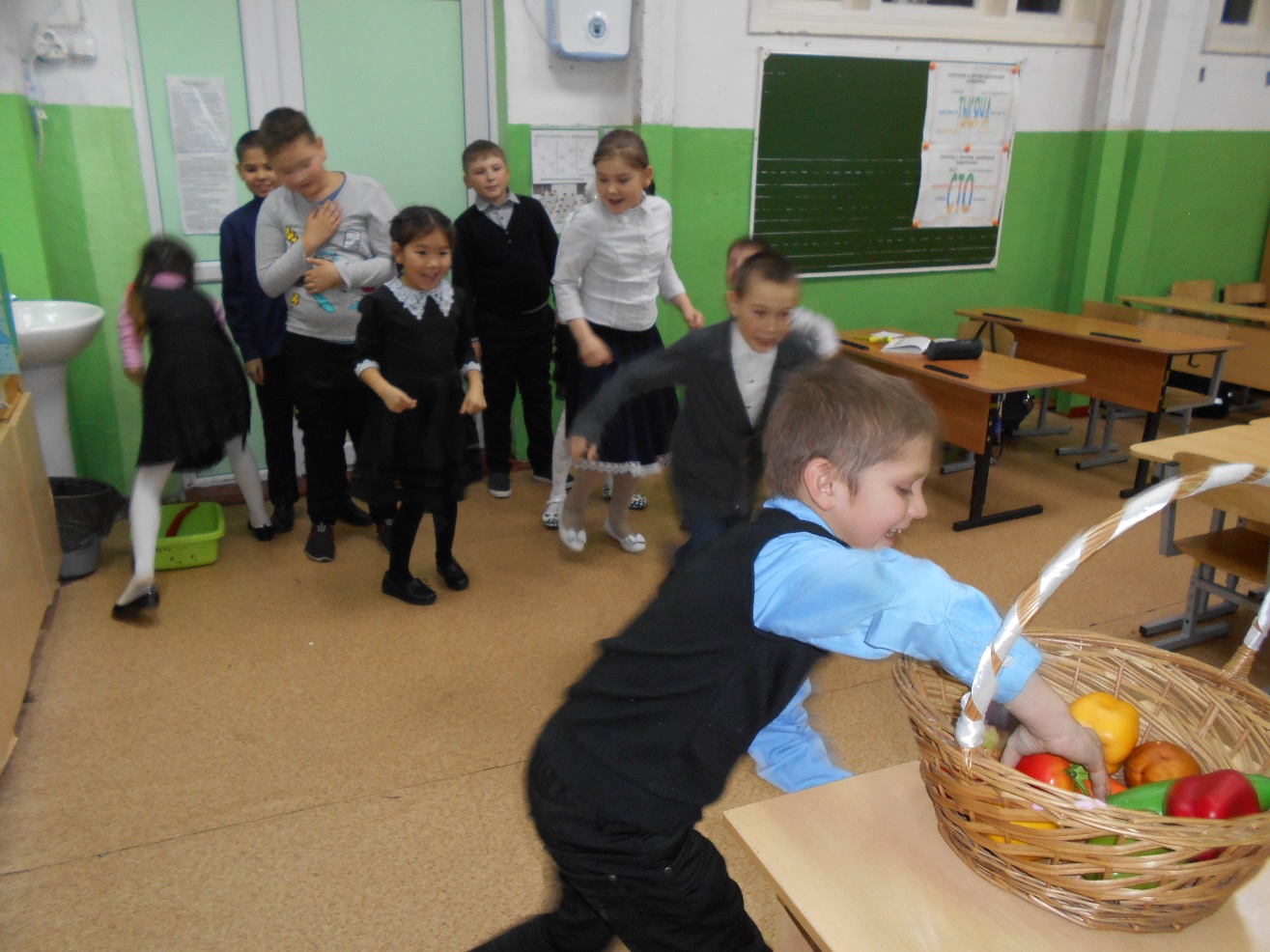 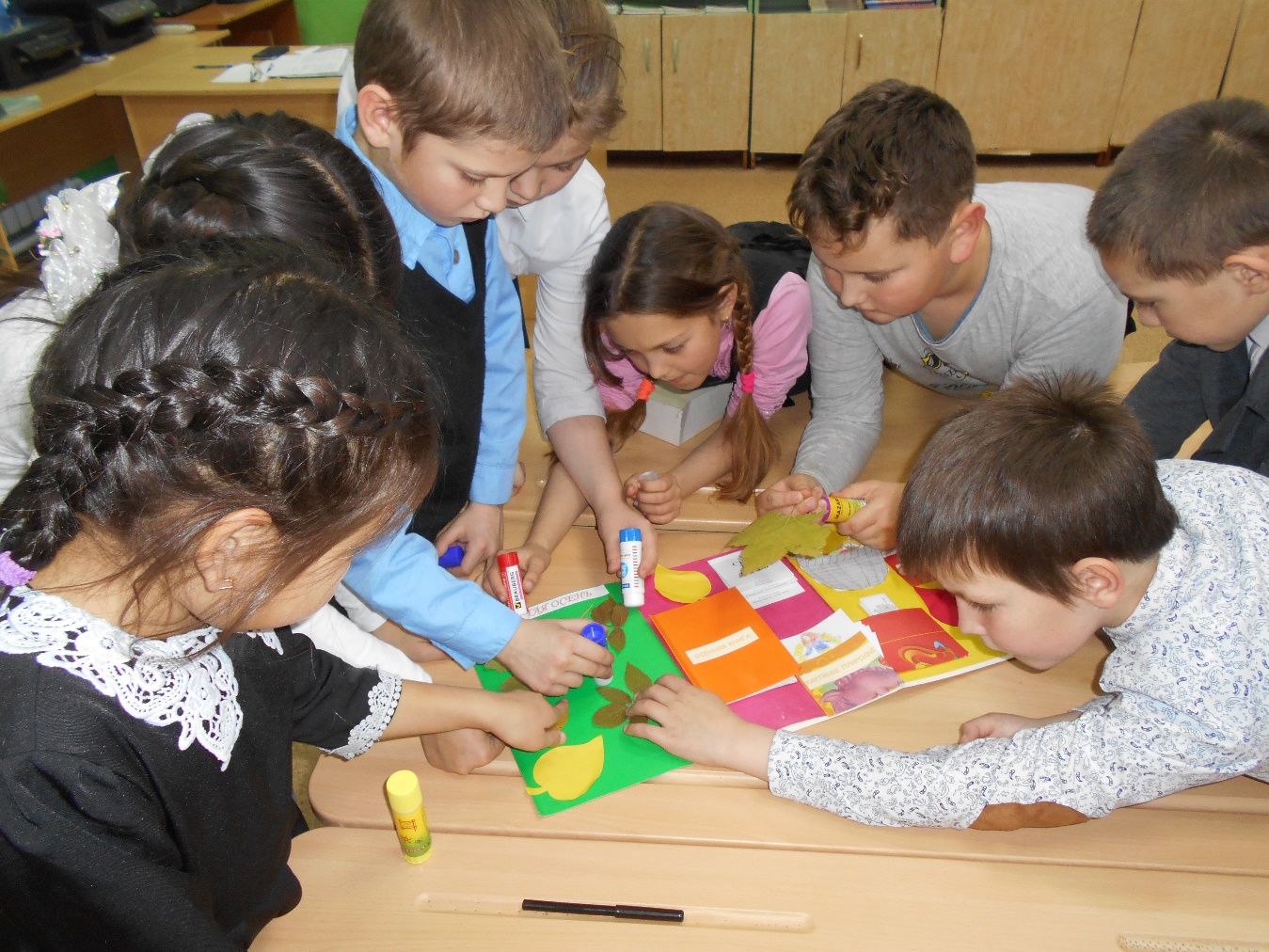 Создадим лэпбук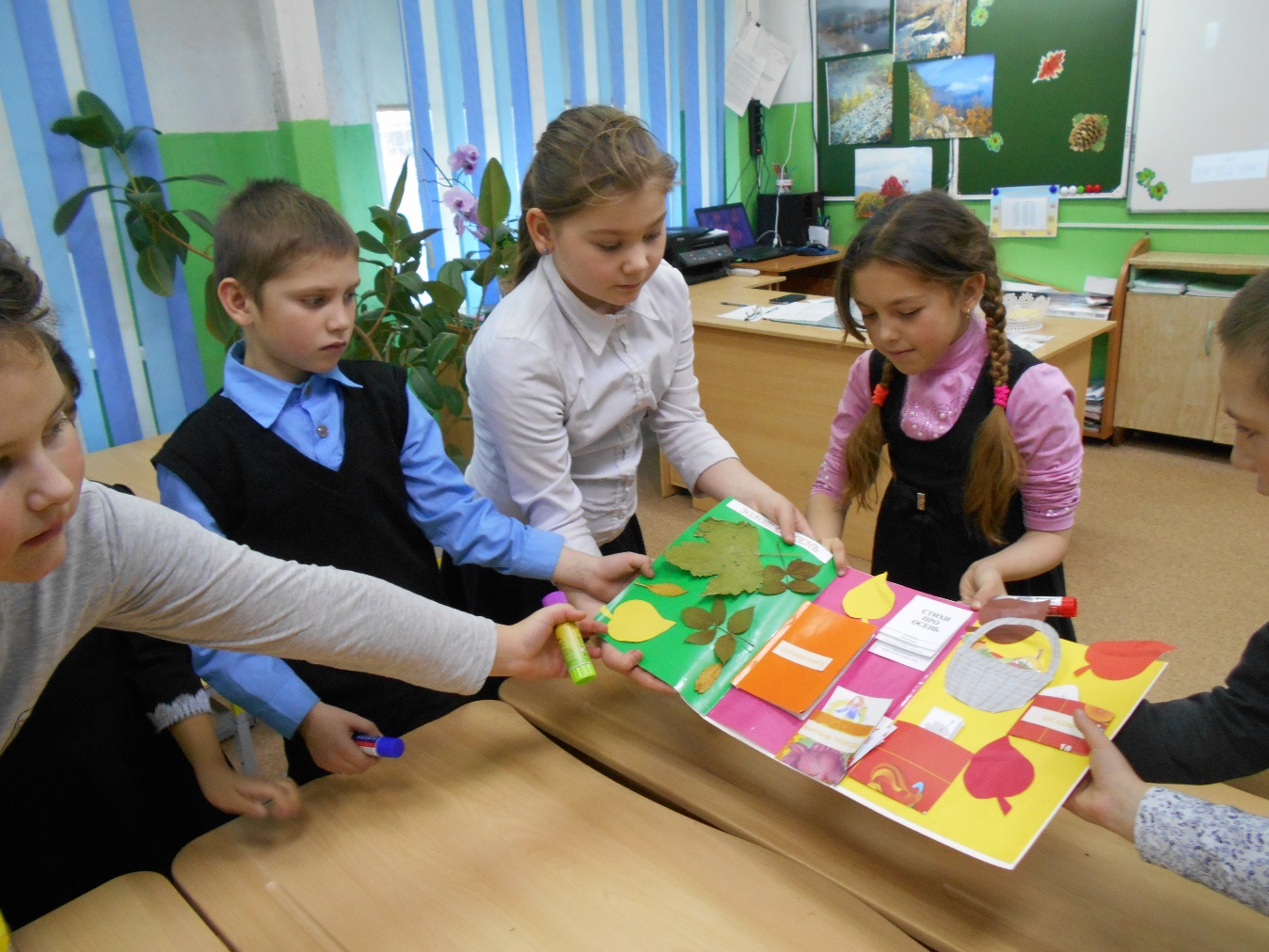 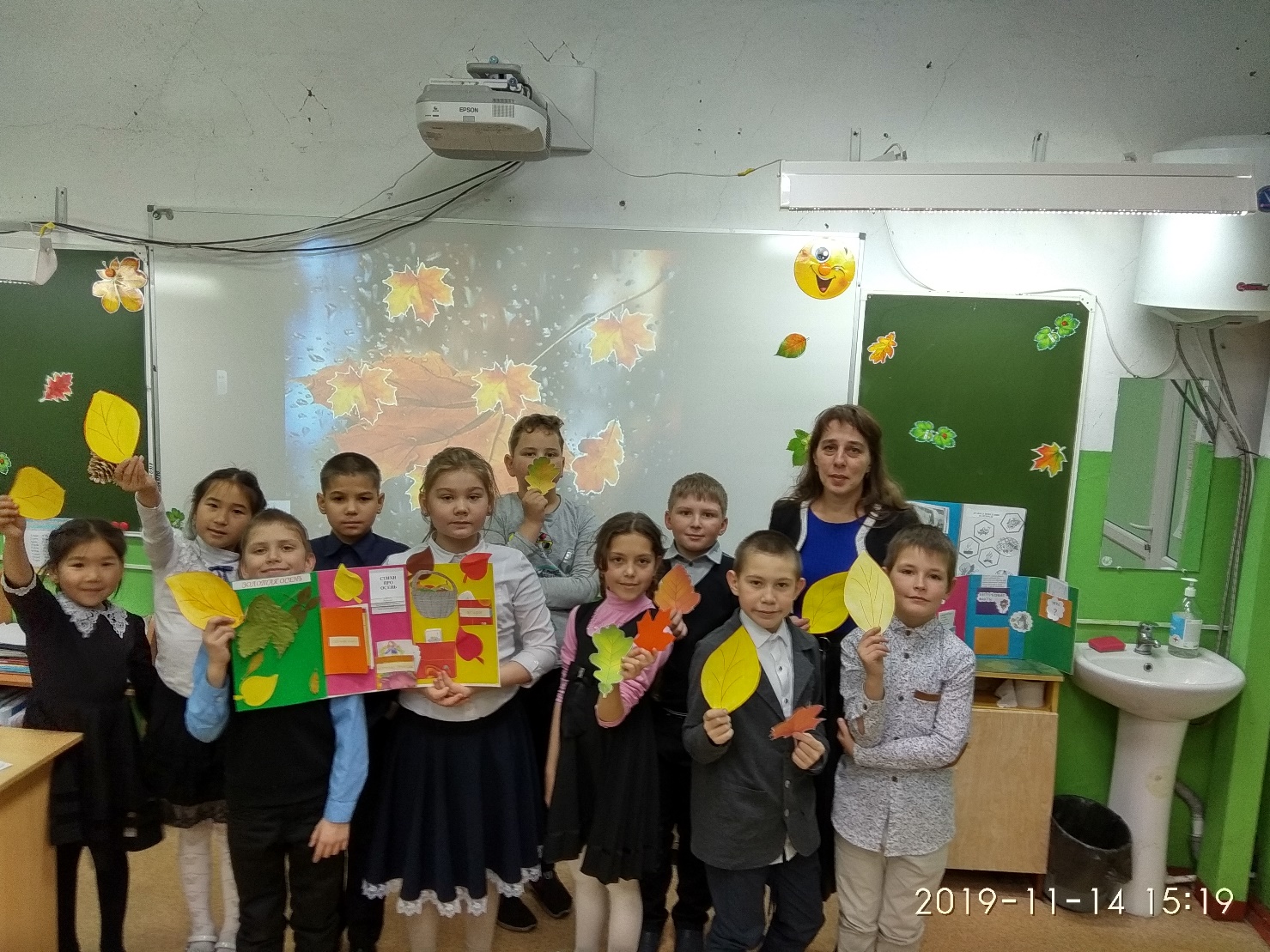 Классный руководитель Светлана Анатольевна  Асановаучитель начальных классов ноябрь,2019г